Домашнее задание по предмету «Цветоведение»1 класс ДПОПТема урока: Передача теплохолодности. Влияние друг на друга и среды нахождения предметов на плоскости.Повторить особенности приемов импрессионистов. Ознакомится с особенностями холодной цветовой гаммы..Выполнение эскиза с применением изученного материала по предложенным образцам.Пример :рисунок.Видео ролик из интернета: https://youtu.be/RlC7Quwh9PI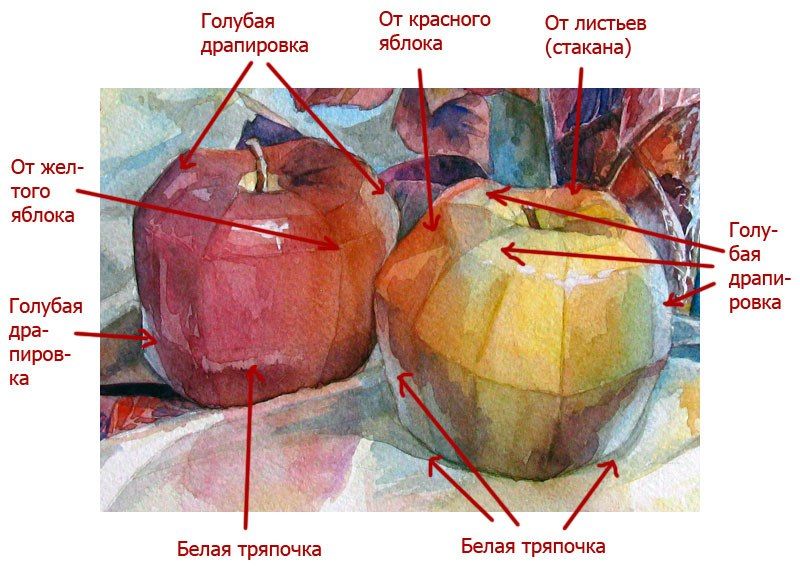 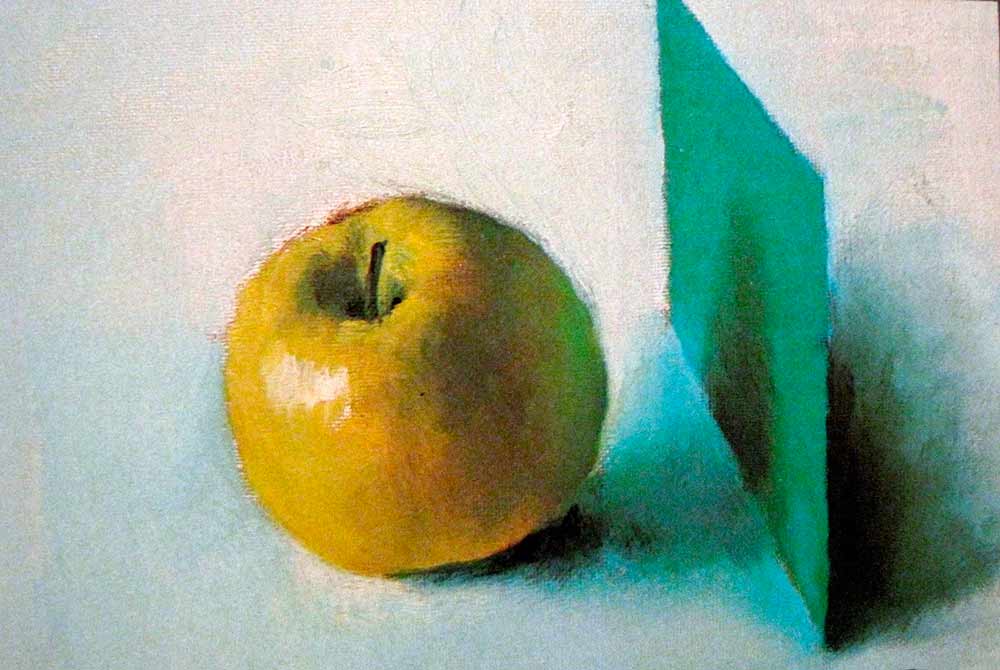 	Выполнить работу по одному из примеров.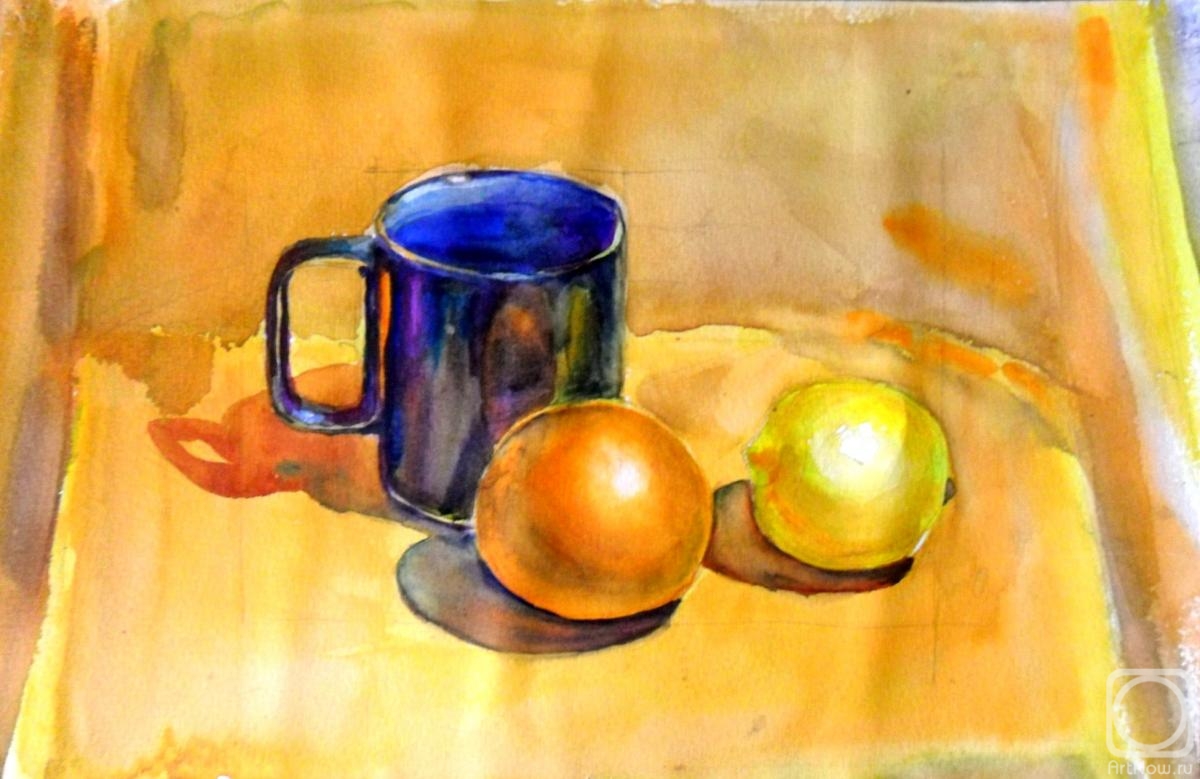 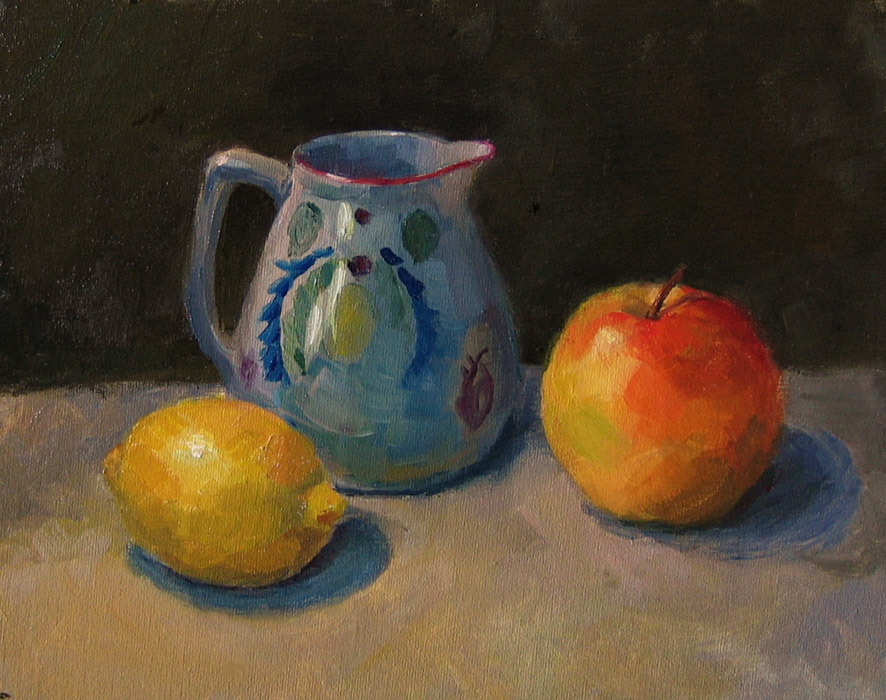 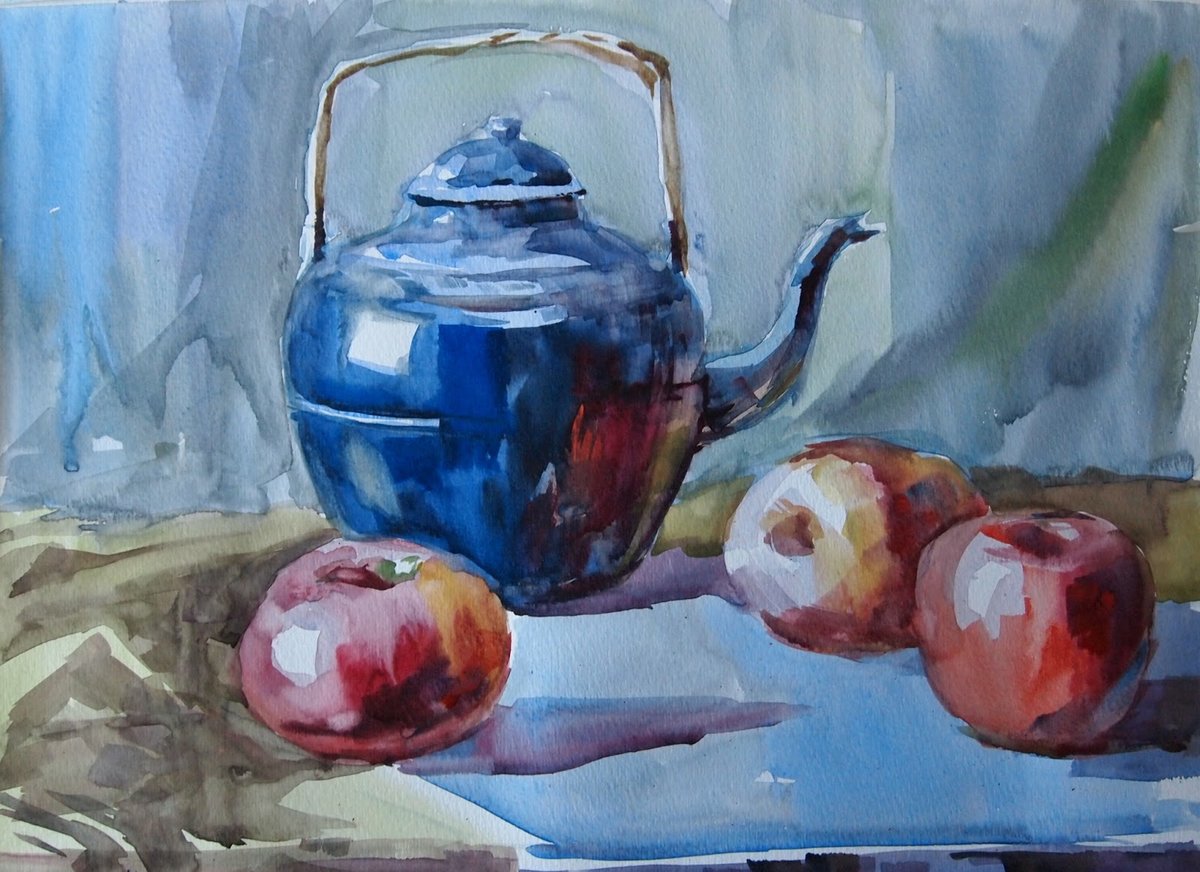 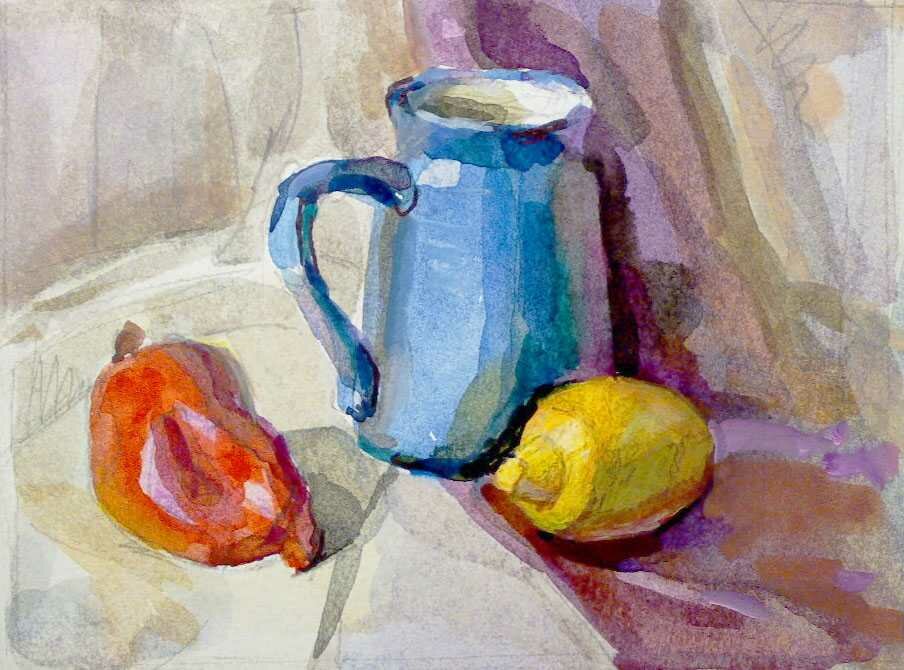 